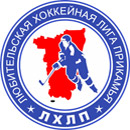  "Любительская хоккейная лига Прикамья"Кубок “Любительской хоккейной лиги Прикамья”Заявка на матчПодпись руководителя команды:			___________ / ______________ /							                                          расшифровка
Дата заполнения: 		___________Полное названиеХК ЕрмакНазваниеЕрмакТренерСезон2017-2018АдминистраторСогрин Олег№ п/пФ.И.О.АмплуаВр, Зщ, Нп№
игрока в заявкеОтм.
К, АОтметка игрока на игру (с номером)1Чернышев Василийвр2Лепихин Виталийвр3Малышев Даниилвр4Белоногов Павелнп5Булдырев Олег Юрьевичнп6Булдырев Юрий Владимировичзщ7Дорофеев Александрнп8Дорофеев Вячеславнп9Жидков Павелзщ10Кондуров Дмитрийнп11Коробейников Михаил Владимировичзщ12Крыков Дмитрийзщ13Моисеев Ильянп14Москалев Данилнп15Никитин Андрей Евгеньевичнп16Орехов Глеб Анатольевичнп17Сазонов Сергей Викторовичнп18Снигирев Александрнп19Согрин Олегзщ20Текоев Кириллнп21Чебин Владиславзщ22Черноусов Павелнп23Чивилин Сергей Борисовичзщ2425